	VERANSTALTUNGSKALENDER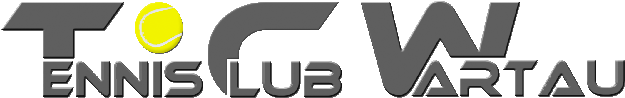 Saison 2019Jeden Montagabend Doppelplausch  ab 17.00 Uhrwww.tcwartau.chAnlassWANN, WO, BemerkungenGeneralversammlung Freitag, 22. März 2019, 19.00 Uhr, Restaurant "Selva", 9477 TrübbachPlatzaufbau und UmgebungsarbeitenEnde März/ anfangs April 2019detaillierte Informationen folgenSaisoneröffnungSamstag, 06. April 2019(Tennisplausch ab 14.00 mit anschliessendem Apero offeriert vom TC Wartau)Juniorentraining (bei genügend Anmeldungen)ab Kalenderwoche 17( 22. - 26.4.2019), Tag noch nicht bestimmtInterclub Herren Aktive 2L; 45+3L1. Runde: 04./05. Mai 2019      (Ersatz 1:     09. Mai 2019)Interclub Herren Aktive 2L; 45+3L2. Runde: 11./12. Mai 2019                                                           Interclub Herren Aktive 2L; 45+3L                                          (Ersatz 2: 18. Mai 2019)Interclub Herren Aktive 2L; 45+3L                                          (Ersatz 3: 20. Mai 2019)Interclub Herren Aktive 2L; 45+3L3. Runde: 25./26. Mai 2019Interclub Herren Aktive 2L; 45+3L4. Runde: 25./26. Mai 2019Interclub Herren Aktive 2L; 45+3L5. Runde: 08./09. Juni 2019               (Ersatz 4: 15./16. Juni 2019)Interclub Herren Aktive 2L; 45+3L(Ersatz 5: 22./23. Juni 2019)Interclub Herren Aktive 2L; 45+3L(Ersatz 6: 29. Juni/30. Juni 2019)Interclub Herren 65+2Lseparates Spieltableau (sämtliche Gruppenspiele müssen bis spätestens24. Mai 2019 ausgetragen werden)Einzel-Clubmeisterschaft Wochenende kombiniert mit                                         GrillabendFreitag, 16.August ab 18.00 Uhr und Samstag, 17. August 2019 allfällige Finalspiele Sonntag, 18. August 2019                                      (Grillabend) Samstag, 17. August 2019Wartauer HerbstturnierSeptember 2019SaisonabschlussSamstag, 19. Oktober 2019(Tennisplausch ab 14.00 mit anschliessendem Apero offeriert vom TC Wartau)PlatzabbauSamstag, 26. Oktober 2019, 09.00 Uhr Alle herzlich willkommen!(Wir freuen uns auf eine rege Beteiligung)GV Regionalverband Tennis Ostschweiz07. Februar 2020TennisnachtSamstag, 15. Februar 2020 GeneralversammlungFreitag, 20. März 2020